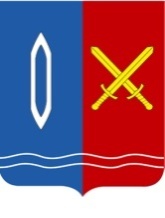 ПРИКАЗОтдела образования администрации г. ТейковоИвановской  областиот 15.04.2021 г.  №   133Об участии во Всероссийском конкурсе  для школьников «Большая перемена-2021 г.»  В соответствии с приказом Департамента образования Ивановской области от 03.03.2021 г. № 188-о «Об участии во Всероссийском конкурсе для школьников «Большая перемена»ПРИКАЗЫВАЮ: Руководителям образовательных учреждений:Организовать участие учащихся 5-11 классов и педагогических работников в мероприятиях  Всероссийского конкурса для школьников «Большая перемена -2021».Обеспечить размещение информации о мероприятиях Конкурса в на сайтах образовательных учреждений.Контроль  исполнения приказа возложить на ведущего специалиста Отдела образования Павлову В.М.Начальник Отдела образования  администрации г.Тейково                                                      А.Н.Соловьёв